KATA PENGANTAR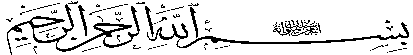 Assalamualaikum. Wr. WbPuji dan syukur penulis panjatkan kehadirat Allah SWT yang telah memberikan rahmat serta ridho-Nya, sehingga penulis dapat menyelesaikan laporan penelitian yang berjudul “Desain Ulang Motor Bakar Torak Empat Langkah” ini.Beberapa kesulitan dalam penyusunan laporan ini tidak akan teratasi tanpa adanya bantuan serta dorongan dalam berbagai bentuk dari banyak pihak, untuk itu penulis ingin menghaturkan rasa terima kasih yang sebesar-besarnya diantaranya kepada :Ayah, Ibu yang telah memberikan dorongan dan do’a serta bantuan baik moril dan materil, sampai terselesainya laporan Tugas Akhir ini.Bapak Endang Achdi, Ir., MT selaku Ketua Jurusan Teknik Mesin UNPAS dan dosen pembimbing I Tugas Akhir.Bapak Dr. H. Dedi Lazuardi, Ir., DEA selaku Pembimbing II Tugas Akhir.Bapak Sugiharto, Ir., MT selaku Koordinator Tugas Akhir Jurusan Teknik Mesin Universitas Pasundan.Seluruh dosen dan karyawan di Teknik Mesin Universitas Pasundan.Sahabat-sahabat, teman-teman Teknik Mesin Universitas Pasundan khususnya angkatan 2003Ricky Agustian sebagai parner tugas akhir ini.Semua pihak yang telah memberikan bantuan mulai dari pelaksanaan hingga selesainya penyusunan laporan ini yang tidak penulis sebutkan satu persatu.Penyusun menyadari bahwa dalam Tugas Akhir ini masih jauh dari sempurna. Oleh karena itu segala masukan kritik maupun saran sangat diharapkan dan akan diterima dengan hati ikhlas. Akhir kata, semoga laporan ini akan membawa manfaat bagi penyusun pada khususnya dan pembaca pada umumnya.Wassalamu’alaikum. Wr. WbBandung,   Januari 2011Penulis